第23回　アカエムレディースカップソフトテニス大会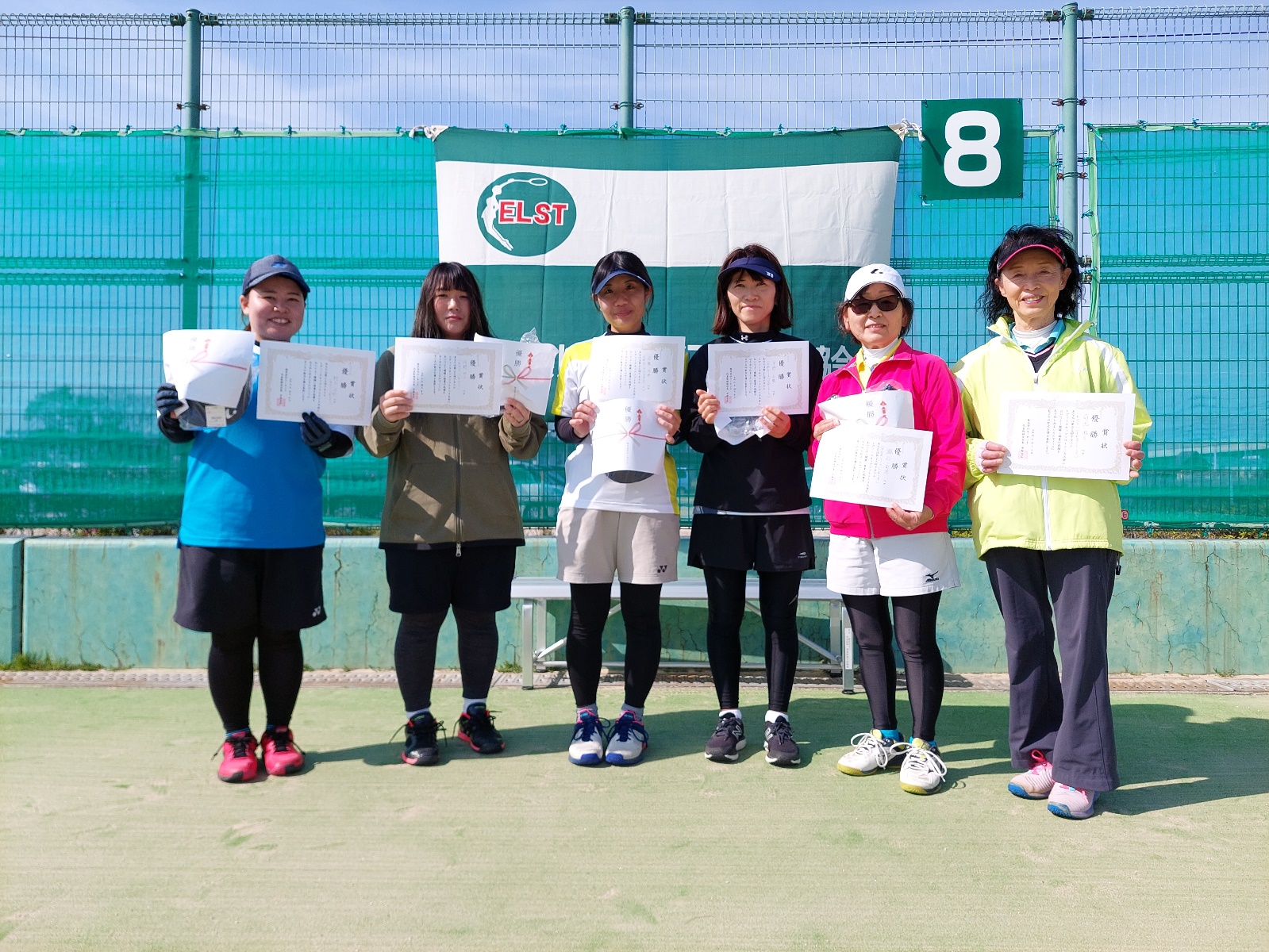 